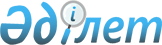 О внесении изменений в решение Уалихановского районного маслихата от 25 декабря 2020 года № 2-65с "Об утверждении бюджета Уалихановского района Северо-Казахстанской области на 2021-2023 годы"Решение Уалихановского районного маслихата Северо-Казахстанской области от 22 июня 2021 года № 2-7 с. Зарегистрировано в Министерстве юстиции Республики Казахстан 9 июля 2021 года № 23382
      Уалихановский районный маслихат РЕШИЛ:
      1. Внести в решение Уалихановского районного маслихата "Об утверждении бюджета Уалихановского района Северо-Казахстанской области на 2021-2023 годы" от 25 декабря 2020 года № 2-65 с (зарегистрировано в Реестре государственной регистрации нормативных правовых актов № 6899) следующие изменения:
      пункт 1 изложить в новой редакции: 
      "1. Утвердить бюджет Уалихановского района Северо-Казахстанской области на 2021-2023 годы согласно приложениям 1, 2 и 3 к настоящему решению соответственно, в том числе на 2021 год в следующих объемах:
      1) доходы — 4 907 469,9 тысяч тенге:
      налоговые поступления — 413 557,5 тысяч тенге; 
      неналоговые поступления — 7 860 тысяч тенге; 
      поступления от продажи основного капитала — 4 000 тысяч тенге; поступления трансфертов — 4 482 052,4 тысяч тенге;
      2) затраты — 5 035 184,9 тысяч тенге;
      3) чистое бюджетное кредитование — 34 301 тысяч тенге:
      бюджетные кредиты – 61 257 тысяч тенге;
      погашение бюджетных кредитов – 26 956 тысяч тенге;
      4) сальдо по операциям с финансовыми активами — 0 тысяч тенге:
      приобретение финансовых активов – 0 тысяч тенге;
      поступления от продажи финансовых активов государства – 0 тысяч тенге;
      5) дефицит (профицит) бюджета — -162 016 тысяч тенге;
      6) финансирование дефицита (использование профицита) бюджета – 162 016 тысяч тенге:
      поступление займов – 61 257 тысяч тенге;
      погашение займов – 26 956 тысяч тенге;
      используемые остатки бюджетных средств – 127 715 тысяч тенге."; 
      пункт 12 изложить в новой редакции: 
      "12. Учесть в районном бюджете на 2021 год целевые трансферты из республиканского бюджета, в том числе:
      1) на выплату государственной адресной социальной помощи;
      2) на увеличение норм обеспечения инвалидов обязательными гигиеническими средствами;
      3) на расширение перечня технических вспомогательных (компенсаторных) средств;
      4) на протезно-ортопедические средства;
      5) на сурдотехнические средства;
      6) на тифлотехнические средства;
      7) на специальные средства передвижения (кресло-коляски);
      8) на санаторно-курортное лечение;
      9) на частичное субсидирование заработной платы;
      10) на предоставление субсидий на переезд;
      11) на молодежную практику;
      12) на аренду (найм) жилья и возмещение коммунальных затрат;
      13) на субсидии работодателям; 
      14) на общественную работу;
      15) гранты переселенцам на реализацию новых бизнес-идей;
      16) на установление доплат к заработной плате работников, предоставляющих специальные социальные услуги в государственных организациях социальной защиты населения;
      17) на установление доплат к должностному окладу за особые условия труда в организациях культуры и архивных учреждениях управленческому и основному персоналу государственных организаций культуры и архивных учреждений;
      18) на приобретение жилья для переселенцев из трудоизбыточных регионов;
      19) на средний ремонт дорог в селе Кишкенеколь;
      20) на капитальный ремонт дома культуры в селе Кишкенеколь;
      21) на повышение заработной платы работников государственных организаций: медико-социальных учреждений стационарного и полустационарного типов, организаций надомного обслуживания, временного пребывания, центров занятости населения.
      Распределение указанных целевых трансфертов из республиканского бюджета определяется постановлением акимата Уалихановского района "О реализации решения Уалихановского районного маслихата "О районном бюджете на 2021-2023 годы.";
      пункт 14 изложить в новой редакции: 
       "14. Учесть в районном бюджете на 2021 год целевые трансферты из областного бюджета, в том числе:
      1) на оснащение культурно-оздоровительных центров при домах досуга культуры; 
      2) на средний ремонт размытых участков автомобильной дороги районного значения КТUL-336 "Ундурус-Жумысшы-Мырзагул";
      3) на текущий ремонт разводящих сетей водопровода в селах района;
      4) на благоустройство территории парка, прилегающего к районному Дому культуры в селе Кишкенеколь;
      5) на обустройство спортивно-игровой площадки в селах района;
      6) на текущий ремонт уличного освещения в селах района;
      7) на обеспечение жильем отдельных категорий граждан;
      8) на строительство крытого ледового катка в селе Кишкенеколь;
      9) на реконструкцию спального корпуса под жилой дом с инженерно-коммуникационной инфраструктурой по улице Абая, № 65а в селе Кишкенеколь;
      10) на подключение сельских библиотек к сети интернет, на телефонизацию, на приобретение компьютеров для интернета;
      11) на средний ремонт дорог в селе Кишкенеколь;
      12) на капитальный ремонт дома культуры в селе Кишкенеколь;
      13) на капитальный ремонт административного здания акимата района;
      14) на приобретение контейнеров;
      15) на единовременные выплаты к 9 мая.
      Распределение указанных сумм определяется постановлением акимата Уалихановского района "О реализации решения Уалихановского районного маслихата "О районном бюджете на 2021-2023 годы.";
      приложение 1, 5, 6 к указанному решению изложить в новой редакции согласно приложению 1, 2, 3 к настоящему решению.
      2. Настоящее решение вводится в действие с 1 января 2021 года. Бюджет Уалихановского района Северо-Казахстанской области на 2021 год Социальные выплаты отдельным категориям нуждающихся граждан по бюджетной программе 451.007 "Социальная помощь отдельным категориям нуждающихся граждан по решениям местных представительных органов" на 2021 год Расходы за счет свободных остатков бюджетных средств, сложившихся на 1 января 2021 года
					© 2012. РГП на ПХВ «Институт законодательства и правовой информации Республики Казахстан» Министерства юстиции Республики Казахстан
				
      Председатель сессии маслихата
Уалихановского района 

Л. Винниченко

      Cекретарь Уалихановского районного маслихата 

М. Абдулов
Приложениек решению Уалихановскогорайонного маслихатаот 22 июня 2021 года№ 2-7 cПриложение 1к решению Уалихановскогорайонного маслихатаот 25 декабря 2020 года№ 2-65 с
Категория 
Категория 
Категория 
Наименование
Сумма, тысяч тенге
Класс 
Класс 
Наименование
Сумма, тысяч тенге
Подкласс
Наименование
Сумма, тысяч тенге
1
1
1
2
3
1) Доходы 
4907469,9
1
Налоговые поступления
413557,5
01
Подоходный налог
1200
2
Индивидуальный подоходный налог
1200
03
Социальный налог
270208,5
1
Социальный налог
270208,5
04
Налоги на собственность
66000
1
Налоги на имущество
66000
05
Внутренние налоги на товары, работы и услуги
74549
2
Акцизы
1150
3
Поступления за использование природных и других ресурсов
70000
4
Сборы за ведение предпринимательской и профессиональной деятельности
3399
08
Обязательные платежи, взимаемые за совершение юридически значимых

действий и (или) выдачу документов уполномоченными на то государственными органами или должностными лицами
1600
1
Государственная пошлина 
1600
2
Hеналоговые поступления
7860
01
Доходы от государственной собственности
4559
5
Доходы от аренды имущества, находящегося в государственной собственности
4245
7
Вознаграждения по кредитам, выданным из государственного бюджета
314
04
Штрафы, пени, санкции, взыскания, налагаемые государственными учреждениями, финансируемыми из государственного бюджета, а также содержащимися и финансируемыми из бюджета (сметы расходов) Национального Банка Республики Казахстан
233
1
Штрафы, пени, санкции, взыскания, налагаемые государственными учреждениями, финансируемыми из государственного бюджета, а также содержащимися и финансируемыми из бюджета (сметы расходов) Национального Банка Республики Казахстан, за исключением поступлений от организаций нефтяного сектора и в Фонд компенсации потерпевшим
233
06
Прочие неналоговые поступления
3068
1
Прочие неналоговые поступления
3068
3
Поступления от продажи основного капитала
4000
01
Продажа государственного имущества, закрепленного за государственными учреждениями
1000
1
Продажа государственного имущества, закрепленного за государственными учреждениями
1000
03
Продажа земли и нематериальных активов
3000
1
Продажа земли
3000
4
Поступления трансфертов
4482052,4
01
Трансферты из нижестоящих органов государственного управления
250,4
3
Трансферты из бюджетов городов районного значения, сел, поселков, сельских округов
250,4
02
Трансферты из вышестоящих органов государственного управления
4481802
2
Трансферты из областного бюджета
4481802
Функциональная группа
Функциональная группа
Функциональная группа
Наименование
Сумма, тысяч тенге
Администратор бюджетных программ
Администратор бюджетных программ
Наименование
Сумма, тысяч тенге
Программа
Наименование
Сумма, тысяч тенге
1
1
1
2
3
2) Затраты
5035184,9
01
Государственные услуги общего характера
783702,4
112
Аппарат маслихата района (города областного значения)
20291
001
Услуги по обеспечению деятельности маслихата района (города областного значения)
19556
003
Капитальные расходы государственного органа
735
122
Аппарат акима района (города областного значения)
194485
001
Услуги по обеспечению деятельности акима района (города областного значения)
110238
003
Капитальные расходы государственного органа
74247
113
Целевые текущие трансферты нижестоящим бюджетам
10000
459
Отдел экономики и финансов района (города областного значения)
807,3
003
Проведение оценки имущества в целях налогообложения
507,3
010
Приватизация, управление коммунальным имуществом, постприватизационная деятельность и регулирование споров, связанных с этим
300
459
Отдел экономики и финансов района (города областного значения)
50041,7
001
Услуги по реализации государственной политики в области формирования и развития экономической политики, государственного планирования, исполнения бюджета и управления коммунальной собственностью района (города областного значения)
35041,7
113
Целевые текущие трансферты нижестоящим бюджетам
15000
475
Отдел предпринимательства, сельского хозяйства и ветеринарии района (города областного значения)
27922
001
Услуги по реализации государственной политики на местном уровне в области развития предпринимательства, сельского хозяйства и ветеринарии
27922
495
Отдел архитектуры, строительства, жилищно-коммунального хозяйства, пассажирского транспорта и автомобильных дорог района (города областного значения)
490155,4
001
Услуги по реализации государственной политики на местном уровне в области архитектуры, строительства, жилищно-коммунального хозяйства, пассажирского транспорта и автомобильных дорог 
29646,1
003
Капитальные расходы государственного органа
1020
113
Целевые текущие трансферты нижестоящим бюджетам
459489,3
02
Оборона
30905,3
122
Аппарат акима района (города областного значения)
7158
005
Мероприятия в рамках исполнения всеобщей воинской обязанности
7158
122
Аппарат акима района (города областного значения)
23747,3
006
Предупреждение и ликвидация чрезвычайных ситуаций масштаба района (города областного значения)
19608,5
007
Мероприятия по профилактике и тушению степных пожаров районного (городского) масштаба, а также пожаров в населенных пунктах, в которых не созданы органы государственной противопожарной службы
4138,8
03
Общественный порядок, безопасность, правовая, судебная, уголовно-исполнительная деятельность
1615
495
Отдел архитектуры, строительства, жилищно-коммунального хозяйства, пассажирского транспорта и автомобильных дорог района (города областного значения)
1615
019
Обеспечение безопасности дорожного движения в населенных пунктах
1615
06
Социальная помощь и социальное обеспечение
405641
451
Отдел занятости и социальных программ района (города областного значения)
43374
005
Государственная адресная социальная помощь
43374
451
Отдел занятости и социальных программ района (города областного значения)
326574
002
Программа занятости
168186
007
Социальная помощь отдельным категориям нуждающихся граждан по решениям местных представительных органов
32340
010
Материальное обеспечение детей-инвалидов, воспитывающихся и обучающихся на дому
869
014
Оказание социальной помощи нуждающимся гражданам на дому
59947
017
Обеспечение нуждающихся инвалидов протезно-ортопедическими, сурдотехническими и тифлотехническими средствами, специальными средствами передвижения, обязательными гигиеническими средствами, а также предоставление услуг санаторно-курортного лечения, специалиста жестового языка, индивидуальных помощников в соответствии с индивидуальной программой реабилитации инвалида
22121
023
Обеспечение деятельности центров занятости населения
43111
451
Отдел занятости и социальных программ района (города областного значения)
35693
001
Услуги по реализации государственной политики на местном уровне в области обеспечения занятости и реализации социальных программ для населения
34793
011
Оплата услуг по зачислению, выплате и доставке пособий и других социальных выплат
900
07
Жилищно-коммунальное хозяйство
517477,9
495
Отдел архитектуры, строительства, жилищно-коммунального хозяйства, пассажирского транспорта и автомобильных дорог района (города областного значения)
433035,9
007
Проектирование и (или) строительство, реконструкция жилья коммунального жилищного фонда
49665,9
008
Организация сохранения государственного жилищного фонда
58970
011
Обеспечением жильем отдельных категорий граждан
15000
098
Приобретение жилья коммунального жилищного фонда
309400
495
Отдел архитектуры, строительства, жилищно-коммунального хозяйства, пассажирского транспорта и автомобильных дорог района (города областного значения)
79242
016
Функционирование системы водоснабжения и водоотведения
63942
058
Развитие системы водоснабжения и водоотведения в сельских населенных пунктах
15300
495
Отдел архитектуры, строительства, жилищно-коммунального хозяйства, пассажирского транспорта и автомобильных дорог района (города областного значения)
5200
031
Обеспечение санитарии населенных пунктов
5200
08
Культура, спорт, туризм и информационное пространство
336750
478
Отдел внутренней политики, культуры и развития языков района (города областного значения)
46332
009
Поддержка культурно-досуговой работы
46332
465
Отдел физической культуры и спорта района (города областного значения)
25213
001
Услуги по реализации государственной политики на местном уровне в сфере физической культуры и спорта
12743
006
Проведение спортивных соревнований на районном (города областного значения) уровне
5730
007
Подготовка и участие членов сборных команд района (города областного значения) по различным видам спорта на областных спортивных соревнованиях
6740
495
Отдел архитектуры, строительства, жилищно-коммунального хозяйства, пассажирского транспорта и автомобильных дорог района (города областного значения)
96500
021
Развитие объектов спорта
96500
478
Отдел внутренней политики, культуры и развития языков района (города областного значения)
66385
005
Услуги по проведению государственной информационной политики 
9039
007
Функционирование районных (городских) библиотек
56695
008
Развитие государственного языка и других языков народа Казахстана
651
478
Отдел внутренней политики, культуры и развития языков района (города областного значения)
102320
001
Услуги по реализации государственной политики на местном уровне в области информации, укрепления государственности и формирования социального оптимизма граждан, развития языков и культуры
16200
004
Реализация мероприятий в сфере 

молодежной политики
12559
032
Капитальные расходы подведомственных государственных учреждений и организаций
1500
113
Целевые текущие трансферты нижестоящим бюджетам
72061
10
Сельское, водное, лесное, рыбное хозяйство, особо охраняемые природные территории, охрана окружающей среды и животного мира, земельные отношения
39873
475
Отдел предпринимательства, сельского хозяйства и ветеринарии района (города областного значения)
10000
005
Обеспечение функционирования скотомогильников (биотермических ям)
10000
463
Отдел земельных отношений района (города областного значения)
14783
001
Услуги по реализации государственной политики в области регулирования земельных отношений на территории района (города областного значения)
14783
459
Отдел экономики и финансов района (города областного значения)
15090
099
Реализация мер по оказанию социальной поддержки специалистов
15090
12
Транспорт и коммуникации
119543
495
Отдел архитектуры, строительства, жилищно-коммунального хозяйства, пассажирского транспорта и автомобильных дорог района (города областного значения)
119543
023
Обеспечение функционирования автомобильных дорог
14543
045
Капитальный и средний ремонт автомобильных дорог районного значения и улиц населенных пунктов
105000
13
Прочие
157373
459
Отдел экономики и финансов района (города областного значения)
12073
012
Резерв местного исполнительного органа района (города областного значения) 
12073
478
Отдел внутренней политики, культуры и развития языков района (города областного значения)
145300
052
Реализация мероприятий по социальной и инженерной инфраструктуре в сельских населенных пунктах в рамках проекта "Ауыл-Ел бесігі"
145300
14
Обслуживание долга
314
459
Отдел экономики и финансов района (города областного значения)
314
021
Обслуживание долга местных исполнительных органов по выплате вознаграждений и иных платежей позаймам из областного бюджета
314
15
Трансферты
2641990,3
459
Отдел экономики и финансов района (города областного значения)
2641990,3
006
Возврат неиспользованных (недоиспользованных) целевых трансфертов
1457,3
024
Целевые текущие трансферты из нижестоящего бюджета на компенсацию потерь вышестоящего бюджета в связи с изменением законодательства
2376553
038
Субвенции
263980
3) Чистое бюджетное кредитование
34301
Бюджетные кредиты
61257
10
Сельское, водное, лесное, рыбное хозяйство, особо охраняемые природные территории, охрана окружающей среды и животного мира, земельные отношения
61257
459
Отдел экономики и финансов района (города областного значения)
61257
018
Бюджетные кредиты для реализации мер социальной поддержки специалистов
61257
Категория 
Категория 
Категория 
Наименование
Сумма, тысяч тенге
Класс 
Класс 
Наименование
Сумма, тысяч тенге
Подкласс
Наименование
Сумма, тысяч тенге
5
Погашение бюджетных кредитов
26956
01
Погашение бюджетных кредитов
26956
1
Погашение бюджетных кредитов, выданных из государственного бюджета
26956
4) Сальдо по операциям с финансовыми активами
0
Приобретение финансовых активов
0
Поступления от продажи финансовых активов государства
0
5) Дефицит (профицит) бюджета
-162016
6) Финансирование дефицита (использование профицита) бюджета
162016
7
Поступление займов
61257
01
Внутренние государственные займы
61257
2
Договоры займа
61257
Функциональная группа
Функциональная группа
Функциональная группа
Наименование
Сумма, тысяч тенге
Администратор бюджетных программ
Администратор бюджетных программ
Наименование
Сумма, тысяч тенге
Программа
Наименование
Сумма, тысяч тенге
16
Погашение займов
26956
459
Отдел экономики и финансов района (города областного значения)
26956
005
Погашение долга местного исполнительного органа перед вышестоящим бюджетом
26956
Категория 
Категория 
Категория 
Наименование
Сумма, тысяч тенге
Класс 
Класс 
Наименование
Сумма, тысяч тенге
Подкласс
Наименование
Сумма, тысяч тенге
8
Используемые остатки бюджетных

средств
127715
01
Остатки бюджетных средств
127715
1
Свободные остатки бюджетных средств
127715Приложение 2к решению Уалихановскогорайонного маслихатаот 22 июня 2021 года№ 2-7 сПриложение 5к решению Уалихановскогорайонного маслихатаот 25 декабря 2020 года№ 2-65 с
Функциональная группа
Функциональная группа
Функциональная группа
Наименование
Сумма, тысяч тенге
Администратор бюджетных программ
Администратор бюджетных программ
Наименование
Сумма, тысяч тенге
Программа
Наименование
Сумма, тысяч тенге
1
1
1
2
3
06
Социальная помощь и социальное обеспечение
32340
451
Отдел занятости и социальных программ района (города областного значения)
32340
007
Социальная помощь отдельным категориям нуждающихся граждан по решениям местных представительных органов
32340Приложение 3к решению Уалихановскогорайонного маслихатаот 22 июня 2021 года№ 2-7 сПриложение 6к решению Уалихановскогорайонного маслихатаот 25 декабря 2020 года№ 2-65 с
Функциональная группа
Функциональная группа
Функциональная группа
Наименование
Сумма, тысяч тенге
Администратор бюджетных программ
Администратор бюджетных программ
Наименование
Сумма, тысяч тенге
Программа
Наименование
Сумма, тысяч тенге
1
1
1
2
3
01
Государственные услуги общего характера
27350,6
122
Аппарат акима района (города областного значения)
23000
003
Капитальные расходы государственного органа
13000
113
Целевые текущие трансферты нижестоящим бюджетам
10000
495
Отдел архитектуры, строительства, жилищно-коммунального хозяйства, пассажирского транспорта и автомобильных дорог района (города областного значения)
4350,6
113
Целевые текущие трансферты нижестоящим бюджетам
4350,6
07
Жилищно-коммунальное хозяйство
15300
495
Отдел архитектуры, строительства, жилищно-коммунального хозяйства, пассажирского транспорта и автомобильных дорог района (города областного значения)
15300
058
Развитие системы водоснабжения и водоотведения в сельских населенных пунктах
15300
08
Культура, спорт, туризм и информационное пространство
10500
495
Отдел архитектуры, строительства, жилищно-коммунального хозяйства, пассажирского транспорта и автомобильных дорог района (города областного значения)
6500
021
Развитие объектов спорта
6500
478
Отдел внутренней политики, культуры и развития языков района (города областного значения)
4000
113
Целевые текущие трансферты нижестоящим бюджетам
4000
10
Сельское, водное, лесное, рыбное хозяйство, особо охраняемые природные территории, охрана окружающей среды и животного мира, земельные отношения
9500
475
Отдел предпринимательства, сельского хозяйства и ветеринарии района (города областного значения)
9500
005
Обеспечение функционирования скотомогильников (биотермических ям)
9500
15
Трансферты
65314,8
459
Отдел экономики и финансов района (города областного значения)
65314,8
006
Возврат неиспользованных (недоиспользованных) целевых трансфертов
1457,3
024
Целевые текущие трансферты из нижестоящего бюджета на компенсацию потерь вышестоящего бюджета в связи с изменением законодательства
63857,5
Всего 
127715